ЗАКЛЮЧЕНИЕСчетной палаты муниципального района Клявлинский Самарской областипо результатам экспертно-аналитического мероприятия«Экспертиза проекта решения Собрания представителей муниципального района Клявлинский Самарской области «О внесении изменений в решение Собрания представителей муниципального района Клявлинский Самарской области №172 от 28.12.2022 года «О бюджете муниципального района Клявлинский Самарской области на 2023 год и плановый период 2024 и 2025 годов»ст. Клявлино                                               26 декабря 2023 годаОснование для проведения экспертно-аналитического мероприятия: - Бюджетный кодекс Российской Федерации (далее – БК РФ);- Федеральный закон от 07.02.2011 года № 6-ФЗ «Об общих принципах организации и деятельности контрольно-счетных органов субъектов Российской Федерации и муниципальных образований»;- Положение о бюджетном устройстве и бюджетном процессе в муниципальном районе Клявлинский Самарской области, утвержденное решением Собрания представителей муниципального района Клявлинский Самарской области от 31.03.2022 года №124 (далее по тексту - Положение о бюджетном устройстве);- Положение о Счетной палате муниципального района Клявлинский Самарской области, утвержденное решением Собрания представителей муниципального района Клявлинский Самарской области от 29.10.2021 № 91;- Стандарт внешнего муниципального финансового контроля «Экспертиза проекта вносимых изменений в бюджет муниципального района Клявлинский Самарской области на текущий финансовый год и плановый период», утвержденный приказом председателя Счетной палаты муниципального района Клявлинский Самарской области от 14.06.2023 года № 34;- пункт 1.36 плана работы Счетной палаты муниципального района Клявлинский Самарской области на 2023 год, утвержденного приказом председателя Счетной палаты муниципального района Клявлинский Самарской области от 20.12.2022 года № 83;- приказ председателя Счетной палаты муниципального района Клявлинский Самарской области от 22.12.2023 года №102 «О проведении экспертно-аналитического мероприятия «Экспертиза проекта решения Собрания представителей муниципального района Клявлинский Самарской области «О внесении изменений в решение Собрания представителей муниципального района Клявлинский Самарской области №172 от 28.12.2022 года «О бюджете муниципального района Клявлинский Самарской области на 2023 год и плановый период 2024 и 2025 годов».Цель экспертизы: определение достоверности и обоснованности показателей вносимых изменений в решение Собрания представителей муниципального района Клявлинский Самарской области «О бюджете муниципального района Клявлинский Самарской области на 2023 год и плановый период 2024 и 2025 годов».Предмет экспертизы: проект решения Собрания представителей муниципального района Клявлинский Самарской области «О внесении изменений в решение Собрания представителей муниципального района Клявлинский Самарской области №172 от 28.12.2022 года «О бюджете муниципального района Клявлинский Самарской области на 2023 год и плановый период 2024 и 2025 годов».Срок проведения экспертизы: с 22 декабря по 26 декабря 2023 года. Общие положенияПроект решения Собрания представителей муниципального района Клявлинский Самарской области «О внесении изменений в решение Собрания представителей муниципального района Клявлинский Самарской области №172 от 28.12.2022 года «О бюджете муниципального района Клявлинский Самарской области на 2023 год и плановый период 2024 и 2025 годов» (далее по тексту - проект Решения), представлен для проведения экспертизы Главой муниципального района Клявлинский Самарской области письмом от 22.12.2023 года № № КЛВ/713-исхД/1 в Счетную палату муниципального района Клявлинский Самарской области (далее по тексту – Счетная палата) 22 декабря 2023 года (вход. №243 от 22.12.2023г.).Для проведения экспертизы в адрес Счетной палаты поступили следующие документы:1. Проект решения Собрания представителей муниципального района Клявлинский Самарской области «О внесении изменений в решение Собрания представителей муниципального района Клявлинский Самарской области №172 от 28.12.2022 года «О бюджете муниципального района Клявлинский Самарской области на 2023 год и плановый период 2024 и 2025 годов».2. Приложение № 3 к проекту Решения «Доходы бюджета муниципального района Клявлинский Самарской области на 2023 и плановый период 2024-2025 годов по кодам видов доходов, подвидов доходов, классификации операций сектора государственного управления, относящихся к доходам бюджетов».3. Приложение №4 к проекту Решения «Ведомственная структура расходов бюджета муниципального района Клявлинский Самарской области на 2023 год». 4. Приложение №5 к проекту Решения «Ведомственная структура расходов бюджета муниципального района Клявлинский Самарской области на плановый период 2024-2025 годов».5. Приложение №6 к проекту Решения «Распределение бюджетных ассигнований по целевым статьям (муниципальным программам и непрограммным направлениям деятельности), группам (группам и подгруппам) видов расходов классификации расходов бюджета муниципального района Клявлинский Самарской области на 2023 год». 6. Приложение №7 к проекту Решения «Распределение бюджетных ассигнований по целевым статьям (муниципальным программам и непрограммным направлениям деятельности), группам (группам и подгруппам) видов расходов классификации расходов бюджета муниципального района Клявлинский Самарской области на плановый период 2024-2025 годов».7. Приложение №8 к проекту Решения «Источники внутреннего финансирования дефицита бюджета муниципального района Клявлинский Самарской области на 2023 год и на плановый период 2024 - 2025 годов».8. Приложение №10 к проекту Решения «Распределение иных межбюджетных трансфертов из бюджета муниципального района Клявлинский Самарской области бюджетам сельских поселений на 2023 год».9. Приложение №13 к проекту Решения «Программа муниципальных внутренних заимствований муниципального района Клявлинский Самарской области на 2023 год и плановый период 2024-2025 годов».10. Приложение №15 к проекту Решения «Распределение бюджетных ассигнований по разделам, подразделам классификации расходов бюджетов муниципального района Клявлинский Самарской области на 2023 год».11. Приложение №16 к проекту Решения «Распределение бюджетных ассигнований по разделам, подразделам классификации расходов бюджетов муниципального района Клявлинский Самарской области на плановый период 2024-2025 годов».12. Пояснительная записка к проекту Решения.По результатам рассмотрения проекта Решения и пакета документов, его сопровождающих, с учётом результатов проведённых Счетной палатой экспертно-аналитических мероприятий, установлено следующее.Представленным проектом Решения предлагается изменить основные характеристики бюджета муниципального района Клявлинский Самарской области на 2023-2024 годы, на 2025 год основные характеристики бюджета муниципального района Клявлинский Самарской области не изменились.Проектом Решения вносятся изменения в основные характеристики бюджета на 2023 год, в том числе:доходы бюджета на 2023 год по сравнению с утвержденными доходами Решением Собрания представителей муниципального района Клявлинский Самарской области от 30.11.2023 года №264, увеличатся на сумму 1 521,834 тыс. рублей или на 0,5 % и составят 312 195,222 тыс. рублей;расходы бюджета увеличатся на 2 450,334 тыс. рублей или на 0,7 % и составят 336 932,130 тыс. рублей;                                                 дефицит бюджета составляет 24 736,908 тыс. рублей.Проектом Решения вносятся изменения в основные характеристики бюджета на 2024 год, в том числе:доходы бюджета на 2024 год по сравнению с утвержденными доходами Решением Собрания представителей муниципального района Клявлинский Самарской области от 30.11.2023 года №264, увеличатся на сумму 1 734,718 тыс. рублей или на 0,7 % и составят 243 951,296 тыс. рублей;расходы бюджета увеличатся на 1 734,718 тыс. рублей или на 0,7 % и составят 243 951,296 тыс. рублей;                                                 дефицит бюджета составляет 0,000 тыс. рублей.    Основные параметры проекта бюджета муниципального района Клявлинский Самарской области на 2023 год и на плановый период 2024 и 2025 годов представлены в таблице №1.  Таблица №1 (тыс. рублей)Изменения доходной части бюджета муниципального района Клявлинский Самарской областиРассмотрев представленный Администрацией муниципального района Клявлинский Самарской области проект Решения Собрания представителей муниципального района Клявлинский Самарской области «О внесении изменений в решение Собрания представителей муниципального района Клявлинский Самарской области №172 от 28.12.2022 года «О бюджете муниципального района Клявлинский Самарской области на 2023 год и плановый период 2024 и 2025 годов», Счетная палата отмечает следующее:Основываясь на БК РФ, руководствуясь Положением о бюджетном устройстве предлагается по сравнению с предыдущим решением Собрания представителей муниципального района Клявлинский Самарской области от 30.11.2023 года №264 «0 внесении изменений в решение Собрания представителей муниципального района Клявлинский Самарской области №172 от 28.12.2022 года «О бюджете муниципального района Клявлинский Самарской области на 2023 и плановый период 2024 и 2025 годов» увеличение доходной части бюджета на 2023 год на 1 521,834 тыс. рублей, за счет следующих средств:- субсидии по предоставлению социальных выплат на строительство (приобретение) жилья гражданам, проживающим на сельских территориях – 1 521,834 тыс. рублей.Анализ изменений доходной части бюджета в 2023 году представлен в таблице №2.         Таблица №2 (тыс. рублей)Доходную часть бюджета муниципального района Клявлинский Самарской области в 2023 году планируется увеличить на 1 521,834 тыс. рублей за счет безвозмездных поступлений, доходная часть бюджета средств за счет средств налоговых и неналоговых доходов в 2023 году не изменяется.    Доходная часть бюджета муниципального района Клявлинский Самарской области в 2024 году увеличится на 1 734,718 тыс. рублей за счет безвозмездных поступлений (субсидии на реализацию программ формирования современной городской среды (благоустройство общественных территорий)), доходная часть бюджета средств за счет средств налоговых и неналоговых доходов в 2024 году не изменяется.     Доходная часть бюджета муниципального района Клявлинский Самарской области в 2025 году остается неизменной.                   Изменение расходной части бюджета муниципального района                 Клявлинский Самарской областиВ связи с изменениями доходной части бюджета на 2023 год, внесены изменения в расходную часть бюджета на 2023 год. Изменение расходной части бюджета на 2023 год предусматривает увеличение на 2 450,334 тыс. рублей (по сравнению с редакцией бюджета от 30.11.2023 №264). Расходная часть с учетом изменений составит 336 932,130 тыс. рублей. Анализ изменений расходной части бюджета представлен в таблице №3.                                                              Таблица №3 (тыс. рублей)В целях уточнения объемов финансирования и направлений расходования средств местного бюджета общий объем финансирования в 2023 году увеличен на 2 450,334 тыс. рублей, в 2024 году увеличен на 1 734,718 тыс. рублей, на 2025 год общий объем финансирования остался прежним. Анализ предоставленных документов показал, что предлагаемые изменения связаны с уточнением основных параметров бюджета, с уточнением объемов поступления средств из бюджетов других уровней на 2023 год, уточнением расходов в связи с дополнительной потребностью, уточнением бюджетной классификации и перераспределением в пределах утвержденных бюджетных ассигнований, уточнение в расходах перечня приоритетных расходов, возможных к утверждению в бюджете при условии выполнения доходной части бюджета.Изменения ведомственной структуры расходов бюджета муниципального района Клявлинский Самарской области в 2023 году приведено в таблице №4.Таблица №4 (тыс. рублей)Общий объем финансирования увеличится на 2 450,334 тыс. рублей. Вместе с тем изменения в объемы финансирования были внесены по следующим главным распорядителям бюджетных средств:- по Муниципальному казенному учреждению «Управление финансами муниципального района Клявлинский Самарской области» объем финансирования в целом уменьшится на 451,455 тыс. рублей;- по Муниципальному учреждению – Комитет по управлению муниципальным имуществом администрации муниципального района Клявлинский Самарской области объем финансирования в целом увеличится на 1 812,128 тыс. рублей (увеличится в том числе за счет безвозмездных поступлений, имеющих целевое назначение из вышестоящих бюджетов – 1 521,834 тыс. рублей);- по Администрации муниципального района Клявлинский Самарской области объем финансирования в целом увеличится на 989,503 тыс. рублей; - по Счетной палате муниципального района Клявлинский Самарской области общий объем финансирования в целом увеличится на 100,158 тыс. рублей.В 2024 году общий объем финансирования увеличится на 1 734,718 тыс. рублей. Вместе с тем изменения в объемы финансирования были внесены по следующим главным распорядителям бюджетных средств:- по Муниципальному учреждению – Комитет по управлению муниципальным имуществом администрации муниципального района Клявлинский Самарской области объем финансирования в целом увеличится на 1 734,718 тыс. рублей. По Администрации муниципального района Клявлинский Самарской области, Муниципальному казенному учреждению «Управление финансами муниципального района Клявлинский Самарской области», Счетной палате муниципального района Клявлинский Самарской области объемы финансирования в 2024 году останутся прежними. Муниципальные программы   В предложенном проекте Решения, доля программной части в общих расходах муниципального района Клявлинский Самарской области увеличится в 2023 году на 2 450,334 тыс. рублей и составит 100 % от общей суммы расходов. Сумма расходов на реализацию всех муниципальных программ составит 336 932,130 тыс. рублей, в том числе за счет безвозмездных поступлений 67 451,513 тыс. рублей.  Доля программной части в общих расходах муниципального района Клявлинский Самарской области в 2024 году увеличится на 1 734,718 тыс. рублей и составит 243 951,296 тыс. рублей.Доля программной части в общих расходах муниципального района Клявлинский Самарской области в 2025 году остается на прежнем уровне.  Данные об объемах бюджетных ассигнований на реализацию муниципальных программ предусмотренные в проекте Решения, приведены в таблице №5.Таблица №5 (тыс. рублей)Источники финансирования дефицита бюджета       Решением Собрания представителей муниципального района Клявлинский Самарской области №172 от 28.12.2022 года «О бюджете муниципального района Клявлинский Самарской области на 2023 год и плановый период 2024 и 2025 годов» (в редакции от 30.11.2023 года №264) утвержден дефицит бюджета муниципального района Клявлинский Самарской области на 2023 год в размере 23 808,408 тыс. рублей, в предлагаемом к рассмотрению проекте Решения дефицит бюджета увеличится на 928,500 тыс. рублей и составит 24 736,908 тыс. рублей.                Выводы:В ходе экспертизы представленного проекта Решения установлено:1. Проектом Решения предлагается увеличить доходную часть бюджета на 2023 год.Общий объем доходов в целом увеличится на 1 521,834 тыс. рублей и составит 312 195,222 тыс. рублей.    2. Проектом Решения предлагается увеличить доходную часть бюджета на 2024 год.Общий объем доходов в целом увеличится на 1 734,718 тыс. рублей и составит 243 951,296 тыс. рублей.    Общий объем доходов на 2025 год остается неизменным и составит - 243 787,916 тыс. рублей.3. Общий объем финансирования в 2023 году увеличится на 2 450,334 тыс. рублей. Вместе с тем изменения в объемы финансирования были внесены по следующим главным распорядителям бюджетных средств:- по Муниципальному казенному учреждению «Управление финансами муниципального района Клявлинский Самарской области» объем финансирования в целом уменьшится на 451,455 тыс. рублей;- по Муниципальному учреждению – Комитет по управлению муниципальным имуществом администрации муниципального района Клявлинский Самарской области объем финансирования в целом увеличится на 1 812,128 тыс. рублей (в том числе за счет безвозмездных поступлений, имеющих целевое назначение из вышестоящих бюджетов – 1 521,834 тыс. рублей);- по Администрации муниципального района Клявлинский Самарской области объем финансирования в целом увеличится на 989,503 тыс. рублей; - по Счетной палате муниципального района Клявлинский Самарской области общий объем финансирования в целом увеличится на 100,158 тыс. рублей.В 2024 году общий объем финансирования увеличится на 1 734,718 тыс. рублей. Вместе с тем изменения в объемы финансирования были внесены по следующим главным распорядителям бюджетных средств:- по Муниципальному учреждению – Комитет по управлению муниципальным имуществом администрации муниципального района Клявлинский Самарской области объем финансирования в целом увеличится на 1 734,718 тыс. рублей. По Администрации муниципального района Клявлинский Самарской области, Муниципальному казенному учреждению «Управление финансами муниципального района Клявлинский Самарской области», Счетной палате муниципального района Клявлинский Самарской области объемы финансирования в 2024 году останутся прежними. 4. Решением Собрания представителей муниципального района Клявлинский Самарской области №172 от 28.12.2022 года «О бюджете муниципального района Клявлинский Самарской области на 2023 год и плановый период 2024 и 2025 годов» (в редакции от 30.11.2023 года №264) утвержден дефицит бюджета муниципального района Клявлинский Самарской области на 2023 год в размере 23 808,408 тыс. рублей, в предлагаемом к рассмотрению проекте Решения дефицит бюджета увеличится на 928,500 тыс. рублей и составит 24 736,908 тыс. рублей.         Предложения:Учитывая, что вносимые изменения в представленный проект решения Собрания представителей муниципального района Клявлинский Самарской области не противоречат требованиям действующего законодательства Российской Федерации и нормативных правовых актов муниципального района Клявлинский Самарской области, Счетная палата полагает возможным принятие решения Собрания представителей муниципального района Клявлинский Самарской области «О внесении изменений в решение Собрания представителей муниципального района Клявлинский Самарской области «О бюджете муниципального района Клявлинский Самарской области на 2023 год и на плановый период 2024 и 2025 годов».  Настоящее Заключение составлено в 3-х экземплярах.Один экземпляр для Собрания представителей муниципального района Клявлинский Самарской области.Один экземпляр для Администрации муниципального района Клявлинский Самарской области.Один экземпляр для Счетной палаты муниципального района Клявлинский Самарской области.Председатель Счетной палаты муниципального района Клявлинский Самарской области                               Л.Ф. СиняеваНаименование показателяРешение Собрания представителей муниципального района Клявлинский Самарской области от 30.11.2023 года № 264Решение Собрания представителей муниципального района Клявлинский Самарской области от 30.11.2023 года № 264Решение Собрания представителей муниципального района Клявлинский Самарской области от 30.11.2023 года № 264Проект РешенияПроект РешенияПроект Решения2023 год2024 год2025 год2023 год2024 год2025 годДоходы бюджета  310 673,388242 216,578243 787,916312 195,222243 951,296243 787,916Расходы бюджета334 481,796242 216,578243 787,916336 932,130243 951,296243 787,916Дефицит (-)Профицит (+)- 23 808,4080,0000,00024 736,9080,0000,000НаименованиеРешение Собрания представителей мун. района Клявлинский Сам. обл. от 30.11.2023 года № 264Проект РешенияИзменения увеличение (+)уменьшение (-)2023 год2023 год2023 год2023 годНалоговые и неналоговые доходы112 097,040112 097,0400,000Безвозмездные поступления, всего198 576,348200 098,182+ 1 521,834Безвозмездные поступления от других бюджетов195 576,815197 098,649+ 1 521,834Дотации113 598,380113 598,3800,000Субсидии13 799,32515 321,159+ 1521,834Субвенции51 265,35551 265,3550,000Иные межбюджетные трансферты16 913,75516 913,7550,000Прочие безвозмездные поступления в бюджеты муниципальных районов3 000,0003 000,0000,000Возврат остатков субсидий, субвенций и иных межбюджетных трансфертов, имеющих целевое назначение, прошлых лет из бюджета городского округа- 0,467- 0,4670,000Всего доходов310 673,388312 195,222+ 1 521,834РазделПодразделУтвержденные бюджетные ассигнования в решении от 30.11.2023г. № 264Утвержденные бюджетные ассигнования в решении от 30.11.2023г. № 264Утвержденные бюджетные ассигнования в решении от 30.11.2023г. № 264Проект РешенияПроект РешенияПроект РешенияИзменения увеличение (+)уменьшение (-)Изменения увеличение (+)уменьшение (-)Изменения увеличение (+)уменьшение (-)2023 г.2024 г.2025 г.2023 г.2024 г.2025 г.2023 г.2024г.2025г.      0100 «Общегосударственные вопросы»      0100 «Общегосударственные вопросы»89 148,607  69 556,569  69 539,38391 062,947  69 556,569  69 539,383+ 1 914,3400,0000,0000102 «Функционирование высшего должностного лица субъекта Российской Федерации и муниципального образования»3 005,4072 801,4552 801,4553 005,4072 801,4552 801,4550,0000,0000,0000104 «Функционирование Правительства Российской Федерации, высших исполнительных органов государственной власти субъектов Российской Федерации, местных администраций»21 342,96516 879,26416 883,54421 641,35816 879,26416 883,544+ 298,3930,0000,0000105 «Судебная система»1,3720,0000,0001,3720,0000,0000,0000,0000,00001 06 «Обеспечение деятельности финансовых органов, налоговых и таможенных органов и органов финансового (финансово-бюджетного) надзора»14 978,89413 659,14313 659,14316 041,99413 659,14313 659,143+ 1 063,1000,0000,0000111 «Резервные фонды»100,000100,000100,0000,000100,000100,000- 100,0000,0000,0000113 «Другие общегосударственные вопросы»49 719,96936 116,70736 095,24150 372,81636 116,70736 095,241+ 652,8470,0000,0000400 «Национальная экономика»0400 «Национальная экономика»26 744,31721 503,26222 682,56727 161,94021 503,26222 682,567+ 417,6230,0000,0000405 «Сельское хозяйство и рыболовство»12 453,0744 088,0474 090,07112 580,8124 088,0474 090,071+ 127,7380,0000,0000408 «Транспорт»5 780,1781 847,8751 847,8756 115,0631 847,8751 847,875+ 334,8850,0000,0000409 «Дорожное хозяйство (дорожные фонды)»7 846,61114 967,54015 806,7107 846,61114 967,54015 806,7100,0000,0000,0000412 «Другие вопросы в области национальной экономики»664,454599,800937,911619,454599,800937,911- 45,0000,0000,000     0500 «Жилищно- коммунальное хозяйство»     0500 «Жилищно- коммунальное хозяйство»12 772,260105,000105,00012 772,2601 839,718105,0000,000+ 1 734,7180,0000501 «Жилищное хозяйство»260,000105,000105,000260,000105,000105,0000,0000,0000,0000502 «Коммунальное хозяйство»1 010,1010,0000,0001 010,1010,0000,0000,0000,0000,0000503 «Благоустройство»11 502,1590,0000,00011 502,159+ 1 734,7180,0000,000+ 1 734,7180,000     0600 «Охрана окружающей среды»     0600 «Охрана окружающей среды»2 100,0000,0000,0001 647,2100,0000,000- 452,7900,0000,0000605 «Другие вопросы в области охраны окружающей среды»2 100,0000,0000,0001 647,2100,0000,000- 452,7900,0000,0000700 «Образование»0700 «Образование»62 457,65944 169,84940 968,74361 720,74744 169,84940 968,743- 736,9120,0000,0000701 «Дошкольное образование»12 575,11110 385,60310 287,93912 475,11110 385,60310 287,939- 100,0000,0000,0000702 «Общее образование»36 972,76529 512,86326 296,69037 072,75529 512,86326 296,690+ 99,9900,0000,0000707 «Молодежная политика»4 171,4554 271,3834 384,1143 434,5434 271,3834 384,114- 736,9120,0000,0000709 «Другие вопросы в области образования»8 738,3280,0000,0008 738,3380,0000,000+ 0,0100,0000,000     0800 «Культура, кинематография»     0800 «Культура, кинематография»42 231,94737 083,94938 726,07343 040,21037 083,94938 726,073+ 808,2630,0000,0000801 «Культура»42 231,94737 083,94938 726,07343 040,21037 083,94938 726,073+ 808,2630,0000,0001000 «Социальная политика»1000 «Социальная политика»42 969,32927 505,17727 513,08244 872,40227 505,17727 513,082+ 1 903,0730,0000,0001001 «Пенсионное обеспечение»1 939,1011 587,0001 587,0002 298,2631 587,0001 587,000+ 359,1620,0000,0001003 «Социальное обеспечение населения»4 379,6680,0000,0005 923,5790,0000,000+ 1 543,9110,0000,0001004 «Охрана семьи и детства»35 922,57325 868,17725 876,08235 922,57325 868,17725 876,0820,0000,0000,0001006 «Другие вопросы в области социальной политики»727,98750,00050,000727,98750,00050,0000,0000,0000,0001100 «Физическая культура и спорт»1100 «Физическая культура и спорт»4 343,6813 362,7993 398,0394 354,8163 362,7993 398,039+ 11,1350,0000,0001101 «Физическая культура и спорт»4 343,6813 362,7993 398,0394 354,8163 362,7993 398,039+ 11,1350,0000,0001200 «Средства массовой информации»1200 «Средства массовой информации»2 777,7591 626,2331 626,2332 777,7581 626,2331 626,233 - 0,0010,0000,0001202 «Периодическая печать и издательства»2 777,7591 626,2331 626,2332 777,7581 626,2331 626,233- 0,0010,0000,0001300 «Обслуживание государственного (муниципального) долга»1300 «Обслуживание государственного (муниципального) долга»1 520,0001 220,0001 100,0001 652,8031 220,0001 100,000+ 132,8030,0000,00013 01 «Обслуживание государственного (муниципального) внутреннего долга»1 520,0001 220,0001 100,0001 652,8031 220,0001 100,000+ 132,8030,0000,000     14 00 «Межбюджетные трансферты общего характера бюджетам бюджетной системы Российской Федерации»     14 00 «Межбюджетные трансферты общего характера бюджетам бюджетной системы Российской Федерации»47 416,23727 190,36327 415,41945 869,037 27 190,36327 415,419- 1 547,2000,0000,00014 01 «Дотации на выравнивание бюджетной обеспеченности субъектов Российской Федерации и муниципальных образований»24 888,00020 032,05020 032,05024 888,00020 032,05020 032,0500,0000,0000,00014 03 «Прочие межбюджетные трансферты общего характера»22 528,2377 158,3137 383,36920 981,0377 158,3137 383,369- 1 547,2000,0000,000  Условно утвержденные расходы  Условно утвержденные расходы0,0008 893,37710 713,3770,0008 893,37710 713,3770,0000,0000,000ИТОГО расходов: 334 481,796242 216,578243 787,916336 932,130243 951,296243 787,916+ 2 450,334+1734,7180,000Код главного бюджетных средствНаименование главного распорядителя  средств местного бюджета Утвержденные бюджетные ассигнования в решении от 30.11.2023г. №264Утвержденные бюджетные ассигнования в решении от 30.11.2023г. №264Проект решенияПроект решенияИзменения увеличение (+)уменьшение (-)Всего/в том числе за счет безвоз. пост.ВсегоВ т. ч. за счет безвоз. поступ.ВсегоВ т. ч. за счет безвоз. поступ.922Муниципальное казенное учреждение «Управление финансами муниципального района Клявлинский Самарской области»64 617,478363,00064 166,023363,000- 451,455/0,000938Муниципальное учреждение – Комитет по управлению муниципальным имуществом администрации муниципального района Клявлинский Самарской области135 975,28534 231,674137 787,41335 753,508+ 1 812,128/+ 1 521,834939Администрация муниципального района Клявлинский Самарской области132 338,42031 335,005133 327,92331 335,005+ 989,503/0,000978Счетная палата муниципального района Клявлинский Самарской области1 550,6130,0001 650,7710,000+ 100,158/0,000ИТОГО:334 481,79665 929,679336 932,13067 451,513+ 2 450,334/+1 521,834п/пНаименование муниципальной программыУтверждено Решением от 30.11.2023г. №264, Всего/в том числе за счет безвозмездных поступленийУтверждено Решением от 30.11.2023г. №264, Всего/в том числе за счет безвозмездных поступленийУтверждено Решением от 30.11.2023г. №264, Всего/в том числе за счет безвозмездных поступленийПроект Решения, Всего/в том числе за счет безвозмездных поступленийПроект Решения, Всего/в том числе за счет безвозмездных поступленийПроект Решения, Всего/в том числе за счет безвозмездных поступленийИзменения увеличение (+)уменьшение (-)Изменения увеличение (+)уменьшение (-)Изменения увеличение (+)уменьшение (-)п/пНаименование муниципальной программы2023 г.2024 г.2025 г.2023 г.2024 г.2025 г.2023 г.2024 г.2025 г.1«Управление  муниципальными финансами и развитие межбюджетных отношений на 2018-2026 годы»64 425,545/363,00042 064,323/363,00042 169,379/363,00063 974,090/363,00042 064,323/363,00042 169,379/363,000- 451,455/0,0000,000/0,0000,000/0,0002«Управление имуществом муниципального района Клявлинский на 2019-2026 годы»35 840,995/30 167,88620 393,524/17 329,62020 731,636/17 664,35035 388,206/30 167,88720 393,524/17 329,62020 731,636/17 664,350- 452,789/+ 0,0010,000/0,0000,000/0,0003«Развитие сельского хозяйства и регулирования рынков сельскохозяйственной продукции, сырья и продовольствия в муниципальном районе Клявлинский на 2019-2026 годы»12 055,415/7 648,5754 088,047/283,3834 090,071/283,38312 183,153/7 648,5754 088,047/283,3834 090,071/283,383+ 127,738/0,0000,000/0,0000,000/0,0004«Снижение административных барьеров, повышение качества предоставления государственных и муниципальных услуг» на базе «Многофункционального центра предоставления государственных и муниципальных услуг» муниципального района Клявлинский Самарской области на 2012-2026 годы»27 004,649/0,00019 483,839/0,00019 483,839/0,00027 643,169/0,00019 483,839/0,00019 483,839/0,000+ 638,520/0,0000,000/0,0000,000/0,0005«Развитие культуры, молодежной политики и спорта муниципального района Клявлинский» до 2026 года43 625,435/394,44537 876,226/394,44539 631,081/409,53043 434,640/394,44537 876,226/394,44539 631,081/409,530- 190,795/0,0000,000/0,0000,000/0,0006«Обеспечение организации образовательного процесса в общеобразовательных учреждениях, расположенных на территории муниципального района Клявлинский Самарской области» на 2013-2026 годы58 794,738/9 109,64340 496,970/1 702,64337 183,133/1 702,64358 794,738/9 109,64340 496,970/1 702,64337 183,133/1 702,6430,000/ 000,0000,000/0,0000,000/0,0007«Поддержка и развитие районной газеты «Знамя Родины» на 2014-2026 годы»2 777,759/0,0001 626,233/0,0001 626,233/0,0002 777,758/0,0001 626,233/0,0001 626,233/0,000- 0,001/0,0000,000/0,0000,000/0,0008«Развитие муниципального пассажирского транспорта и транспортной инфраструктуры в муниципальном районе Клявлинский на 2013-2026 годы»5 780,178/0,0001 847,875/0,0001 847,875/0,0006 115,063/0,0001 847,875/0,0001 847,875/0,000+ 334,885/0,0000,000/0,0000,000/0,0009«Молодой семье – доступное жилье» на 2011-2026 годы791,343/478,525797,097/484,316805,002/492,178791,343/478,525797,097/484,316805,002/492,1780,000/0,0000,000/0,0000,000/0,00010«Модернизация и развитие автомобильных дорог общего пользования местного значения вне границ населенных пунктов в границах муниципального района Клявлинский Самарской области на 2014-2026 годы7 846,611/0,00014 967,540/0,00015 806,710/0,0007 846,611/0,00014 967,540/0,00015 806,710/0,0000,000/0,0000,000/0,0000,000/0,00011«Природоохранные мероприятия на территории муниципального района Клявлинский на 2023-2027 годы»392,169/376,13913,312/0,00013,844/0,000392,169/376,13913,312/0,00013,844/0,0000,000/0,0000,000/0,0000,000/0,00012«Управление делами в муниципальном районе Клявлинский на 2017-2026 годы»24 407,998/11 763,34620 917,293/11 702,02420 917,293/11 702,02424 407,998/11 763,34620 917,293/11 702,02420 917,293/11 702,024 0,000/0,0000,000/0,0000,000/0,00013«Поддержка и развитие малого и среднего предпринимательства на территории муниципального района Клявлинский Самарской области» на 2017-2026 годы615,395/0,000599,800/0,000599,800/0,000570,395/0,000599,800/0,000599,800/0,000- 45,000/0,0000,000/0,0000,000/0,00014«Развитие муниципального управления и эффективная деятельность органов местного самоуправления в муниципальном районе Клявлинский Самарской области на 2018-2025 годы»25 673,727/866,37219 983,097/0,00019 987,378/0,00026 345,608/866,37219 983,097/0,00019 987,378/0,000+ 671,881/0,0000,000/0,0000,000/0,00015«Улучшение условий охраны труда в муниципальном районе Клявлинский Самарской области на 2021-2026 годы»570,930/570,930560,426/560,426560,426/560,426570,930/570,930560,426/560,426560,426/560,4260,000/0,0000,000/0,0000,000/0,00016«Формирование комфортной городской среды на территории муниципального района Клявлинский Самарской области на 2018-2024 годы»11 502,159/0,0000,000/0,0000,000/0,00011 502,159/0,000+ 1 734,718/0,0000,000/0,0000,000/0,000+ 1734,718/0,0000,000/0,00017«Профилактика терроризма и экстремизма в муниципальном районе Клявлинский Самарской области на 2018-2026 годы»272,622/0,000182,652/0,000182,652/0,000272,622/0,000182,652/0,000182,652/0,0000,000/0,0000,000/0,0000,000/0,00018«Создание  благоприятных условий в целях привлечения медицинских работников для работы в государственных бюджетных учреждениях здравоохранения, расположенных на территории муниципального района Клявлинский Самарской области на  2019-2026 годы»116,000/0,000102,000/0,00080,000/0,000116,000/0,000102,000/0,00080,000/0,0000,000/0,0000,000/0,0000,000/0,00019«Поддержка социально ориентированных некоммерческих организаций в муниципальном районе Клявлинский» на 2019-2026 годы727,987/581,96050,000/0,00050,000/0,000727,987/581,96050,000/0,00050,000/0,0000,000/0,0000,000/0,0000,000/0,00020«Комплексное развитие сельских территорий муниципального района Клявлинский Самарской области на 2020-2026 годы»3 861,495/3 608,8580,000/0,0000,000/0,0005 405,406/5 130,6910,000/0,0000,000/0,000+ 1 543,911/+ 1 521,8330,000/0,0000,000/0,00021«Развитие физической культуры и спорта муниципального района Клявлинский на период  до 2026 года»2 759,608/0,0002 570,865/0,0002 606,105/0,0002 759,608/0,0002 570,865/0,0002 606,105/0,0000,000/0,0000,000/0,0000,000/0,00022Муниципальная программа «Профилактика правонарушений и обеспечение общественной безопасности в муниципальном районе Клявлинский на 2020-2026 годы»2 988,425/0,0002 897,425/0,0002 897,425/0,0003 261,706/0,0002 897,425/0,0002 897,425/0,000+ 273,281/0,0000,000/0,0000,000/0,00023"Создание условий для эффективного осуществления полномочий Счетной палатой муниципального района Клявлинский Самарской области на 2021-2026 годы"1 550,613/0,0001 704,657/0,0001 704,657/0,0001 650,771/0,0001 704,657/0,0001 704,657/0,000+ 100,158/0,0000,000/0,0000,000/0,00024"Защита населения и территории муниципального района Клявлинский от чрезвычайных ситуаций, обеспечение пожарной безопасности и безопасности людей на водных объектах на 2021-2025 годы"100,000/0,000100,000/0,000100,000/0,0000,000/0,000100,000/0,000100,000/0,000- 100,000/0,0000,000/0,0000,000/0,00025Непрограммные направления деятельности0,000/0,0000,000/0,0000,000/0,0000,000/0,0000,000/0,0000,000/0,0000,000/0,0000,000/0,0000,000/0,00026Условно утвержденные расходы0,000/0,0008 893,377/0,00010 713,377/0,0000,000/0,0008 893,377/0,00010 713,377/0,0000,000/0,0000,000/0,0000,000/0,000ИТОГО:334 481,796/65 929,679242 216,578/32 819,857243 787,916/33 177,534336 932,130/67 451,513243 951,296/32 819,857243 787,916/33 177,534+ 2 450,334/+1 521,834+1734,718/0,0000,000/0,000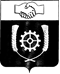 